МБОУ « Апазовская СОШ» Арского района Республики Татарстан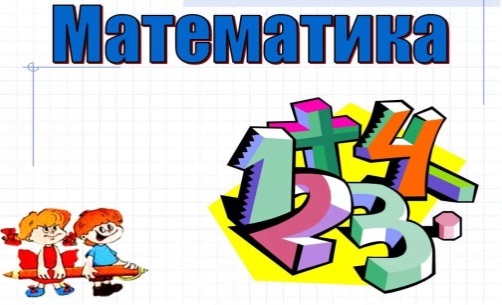 Открытый урок по математике 5 класс Тема урока: Сложение и вычитание смешанных чисел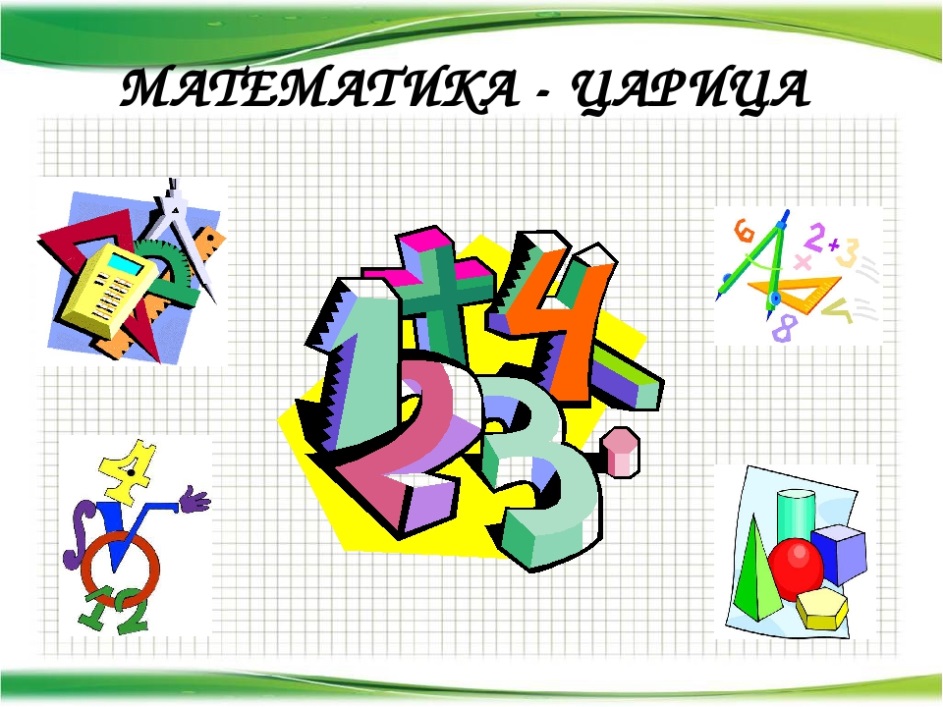 Учитель математики : Галяутдинова И.Р.2020-2021 учебный годТема урока: «Сложение и вычитание смешанных чисел»Тип урока: комбинированный (урок изучения и  закрепления нового материала).Цель: обеспечить процессы  восприятия, осмысления и закрепления новых знаний и способов деятельности учащихся по данной  теме.
Задачи:- формирование познавательных УУД :  навыки использования   правил «сложения и вычитания смешанных чисел» 
 - формирование коммуникативных УУД:  навыки общения , ведение диалога , участие в коллективном обсуждении проблем.
- формирование регулятивных УУД: навыки нахождения  и обработки информации ; выбор рационального способа решения задач;  рефлексия способов и условий действия, оценка и контроль результатов  и процесса  деятельности. Формы работы учащихся: индивидуальная, фронтальная, парная.Виды деятельности учащихся :- постановка  проблемы и способы её решения (совместно с учителем);- определение темы и цели урока;-повторение и закрепление  правил  сложения и вычитания смешанных чисел;-выполнение упражнений из текста  учебника; - самостоятельное  решение задач;-оценивание  себя и друг друга.Оборудование: компьютер, проектор, экран, учебники по математике, раздаточный материал, электронная презентация, выполненная в программе Power PointПлан урока Организационный момент.   (1мин)                                                                          (Слайд 3)2. Целеполагание. (3мин)Продолжаем  работать со смешанными числами.  Чтобы ответить на вопрос о теме урока, попробуйте  разгадать ребус.                                                                                               (Слайд 4)Сложение и вычитание смешанных чисел. А зная тему можно сформулировать цель  урока.Мы будем учиться складывать и вычитать смешанные числа.3. Повторение определений и правил выполнения действий по теме.( 5 мин)       (Слайд 5)  Вспомним и повторим:  - что называют смешенным  числом;  - как смешанное    число  представить  в  виде   неправильной  дроби ;         - как представить неправильную  дробь  в виде  смешанного  числа;  - как  сложить   смешанные   числа;  -  как вычесть   смешанные   числа;3. Выполнение устных упражнений (устный счёт).   (7мин).                                  (Слайды 6) 1. Представьте неправильную дробь в виде смешанного числа:  ;; 2. Представьте смешанное число в виде неправильной дроби:  1;  5;  20.3. Найдите значение выражения:  5+ 5 ;   12 -  10          5 - 4. Изучение  нового  материала.  (9 мин)Решение  задачи №1.                                                                                                           (Слайд 7).Малыш принес для Карлсона две банки с вареньем. Масса одной   банки  2   кг  и она  легче второй банки на  1   кг.    Сколько варенья скушал «самый больной в мире» Карлсон  из двух  банок? Предоставляется возможность детям решить эту задачу. Выясняются возникающие при поиске решения проблемы и находятся способы её разрешения. Подробно рассматривается решение задачи.                                                                                                                                      (Слайд 8) 1) 5 + 1 = 6 = 7  (кг) – было варенья во второй банке.  2) 5  + 7 = 12 (кг) –  варенья скушал Карлсон из двух банок.                    Ответ: 12 кг.5. Физкультминутка. Отдохнём и поиграем.                                                                  ( Слайд 9)Вы наверное, устали?Ну, тогда все дружно встали.Ножками потопали, ручками похлопали.Покрутились повертелись и за парты все уселись.Глазки крепко закрываем, дружно до пяти считаем.Открываем поморгаем и работать начинаем. Решение  задачи №2.                                                                                                             (Слайд10)Волк, догоняя Зайца, проехал на автомобиле 8 км, что оказалось на   3  км  больше, чем он проехал на велосипеде. Какое расстояние проехал Волк на автомобиле и велосипеде вместе? Предлагается ученикам решить самостоятельно. Затем рассматривается на доске.          (Слайд11)8 –3  =(8 – 3) -   =5 -   =4  ( м) – расстояние проехал Волк на велосипеде .8 + 4 = 12 (м) – расстояние проехал Волк на автомобиле и велосипеде вместе.                          Ответ: 12 м. С какими действиями при решении данных задач мы встречались.Сложение и вычитание смешанных чисел.Давайте посмотрим на решение этих задач и сформулируем правило сложения и вычитания смешанных чисел.Учащиеся пытаются сформулировать правило.Теперь откроем учебник на с.48 и прочитаем правило.5. Первоначальное закрепление.  (10мин)                                                              (Слайд 12)Работа по учебнику.№1115 (прочитать, проанализировать, записать решение на доске) – количество конфет в двух коробках.                   Ответ: .№1116 (прочитать, проанализировать, записать решение на доске)             - длина белой ленты.                              Ответ:            №1117(б,в,д,е,л,н,п) (у доски)            б)             в)             д)              е)             л)             н)             п) 5.        Резерв. №11196. Самостоятельная работа. (8 мин)                                                             У вас на партах у каждого лежат листочки с заданием самостоятельной работы. В тетрадях запишите каждый свой вариант и приступайте к выполнению заданий.Вариант 1№1Вычислите.а) ;                  б)                  в)г) ;               д);                 е)  №2 Решите задачу.На автозаправку привезли бензин в двух бензовозах. В первом было  т, а во втором – на т меньше. Сколько тонн бензина было в двух бензовозах?Вариант 2№1Вычислите.а) ;                  б)                  в)г) ;               д);                    е)  №2 Решите задачу.В одной вазе было кг яблок, в другой – на  кг меньше. Сколько кг яблок было в двух вазах вместе?А теперь поменяйтесь тетрадями со своим соседом. Возьмите цветную ручку и проверьте!На доске вывешиваются правильные ответы.Оцените работу своего соседа. Поменяйтесь обратно тетрадями.     7. Итог урока, рефлексия.(3 мин) Что нового вы узнали сегодня на уроке?  Сегодня на уроке мы научились складывать и вычитать смешанные числа.                                                                                                                                                       (Слайд 13)У вас на парте у каждого есть «светофорик». В зависимости от того как вы сегодня усвоили тему выберите соответствующий цвет.8. Домашнее задание.(3мин)                                                                                                   (Слайд 14)Откройте дневники и запишите домашнее задание.п.29, №1136(а,в,е,ж)№1137, №1143(а).Для желающих: №1125, №1133. 